Recognition Patch Fundraiser from NE Parent Club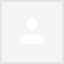 Recognition will soon be here.Congratulations to the USAFA 2022 class for soon being recognized into the wing!  Congratulate your cadet for making it through Recognition by presenting them with their Recognition / Class patch.  Only $5.00 plus shipping.Many clubs and parents have sent the patches in or on the front of congratulation cards or in gift boxes for Recognition.  Don't forget to send extras for your cadet's roommates too. Often the cadets have their patches on their book bags and robes by the following Monday after Recognition. In a card, they are a treasured item displayed on their shelves. Some clubs have sent them to the parents of fourth degrees during Recognition to recognize them for their parent support.The class patch is in their class colors and has the prop and wings at the center.  See our website for pictures and additional information. The class pins make the perfect way your family can show your pride and support your cadet by wearing them at home and at USAFA activities.Recognition is only a short time away, Please don't delay.ORDER NOW on our website http://usafapan.org/ or by mailing form, and check to:                  Lisa Compton                   664 252nd                   Milford, NE 68405Air Force Academy Parents' Association of NebraskaInboxxThu, Jan 24, 7:52 AM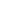 